
СОВЕТ  ДЕПУТАТОВ ДОБРИНСКОГО МУНИЦИПАЛЬНОГО РАЙОНАЛипецкой области19-я сессия VII-го созываРЕШЕНИЕ05.07.2022г.                                   п.Добринка	                                   №152-рсО внесении изменений в прогнозный план (программу) приватизации муниципального имущества Добринского муниципального района на 2022 годРассмотрев обращение администрации Добринского муниципального района о внесении изменений в прогнозный план (программу) приватизации муниципального имущества Добринского муниципального района на 2022 год, в соответствии с Положением «О порядке планирования приватизации муниципального имущества Добринского муниципального района Липецкой области и принятия решения об условиях его приватизации», принятого решением Совета депутатов Добринского муниципального района от 14.03.2012 №386-рс, руководствуясь ст.27 Устава Добринского муниципального района, учитывая решение постоянной комиссии по экономике, бюджету, муниципальной собственности и социальным вопросам, Совет депутатов Добринского муниципального районаРЕШИЛ:	1.Внести изменения в прогнозный план (программу) приватизации муниципального имущества Добринского муниципального района на 2022 год согласно приложению.2.Направить указанный нормативный правовой акт главе Добринского муниципального района для подписания и официального опубликования.3.Настоящее решение вступает в силу со дня его принятия.Председатель Совета депутатовДобринского  муниципального района	          	     	                 М.Б.Денисов                 Принятырешением Совета депутатов                                                                                 Добринского муниципального района          от 05.07.2022г. №152-рсИзмененияв прогнозный план (программу) приватизациимуниципального имущества Добринского муниципального района на 2022 годВнести в прогнозный план (программу) приватизации муниципального имущества Добринского муниципального района на 2022 год, утвержденного решением Совета депутатов Добринского муниципального района от 04.03.2022г. №127-рс,  следующие изменения: 	-исключить из прогнозного плана (программы) приватизации муниципального имущества Добринского муниципального района на 2022 год следующее муниципальное имущество:Глава   Добринского муниципального района 		            	А.Н.Пасынков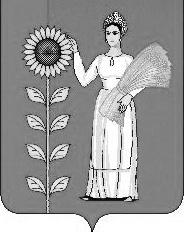 Наименование имущества2CHVRСLET NIVA, 212300-55, год изготовления ТС-2012г., балансовой стоимостью 473000,00 руб., остаточной стоимостью 0 руб. Идентификационный номер (VIN) X9L212300С0387791, цвет кузова (кабины, прицепа) синий металлик. Категория ТС-(А,В,С,D, прицеп) В.